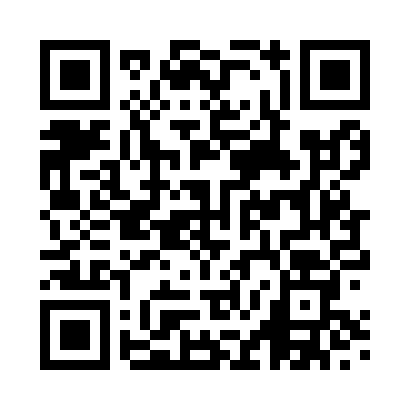 Prayer times for Airdrie, South Lanarkshire, UKWed 1 May 2024 - Fri 31 May 2024High Latitude Method: Angle Based RulePrayer Calculation Method: Islamic Society of North AmericaAsar Calculation Method: HanafiPrayer times provided by https://www.salahtimes.comDateDayFajrSunriseDhuhrAsrMaghribIsha1Wed3:235:321:136:258:5611:052Thu3:215:291:136:278:5711:053Fri3:205:271:136:288:5911:064Sat3:195:251:136:299:0111:075Sun3:185:231:136:309:0311:086Mon3:175:211:136:319:0511:097Tue3:165:191:126:329:0711:108Wed3:155:171:126:349:0911:119Thu3:145:141:126:359:1111:1210Fri3:135:121:126:369:1311:1311Sat3:125:111:126:379:1511:1412Sun3:115:091:126:389:1711:1513Mon3:105:071:126:399:1911:1614Tue3:095:051:126:409:2111:1715Wed3:085:031:126:419:2311:1816Thu3:075:011:126:429:2411:1917Fri3:064:591:126:439:2611:1918Sat3:054:581:126:449:2811:2019Sun3:044:561:126:459:3011:2120Mon3:044:541:136:469:3111:2221Tue3:034:531:136:479:3311:2322Wed3:024:511:136:489:3511:2423Thu3:014:501:136:499:3711:2524Fri3:014:481:136:509:3811:2625Sat3:004:471:136:519:4011:2726Sun2:594:461:136:529:4111:2727Mon2:594:441:136:539:4311:2828Tue2:584:431:136:549:4411:2929Wed2:584:421:136:549:4611:3030Thu2:574:411:146:559:4711:3131Fri2:574:391:146:569:4911:31